Directions: School district Teachers, who contribute time to GEAR UP, should complete and sign this form. Please refer to the guidelines in the Matching Funds Guide for documenting and reporting qualifying activities.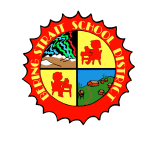 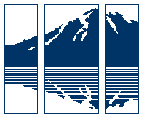 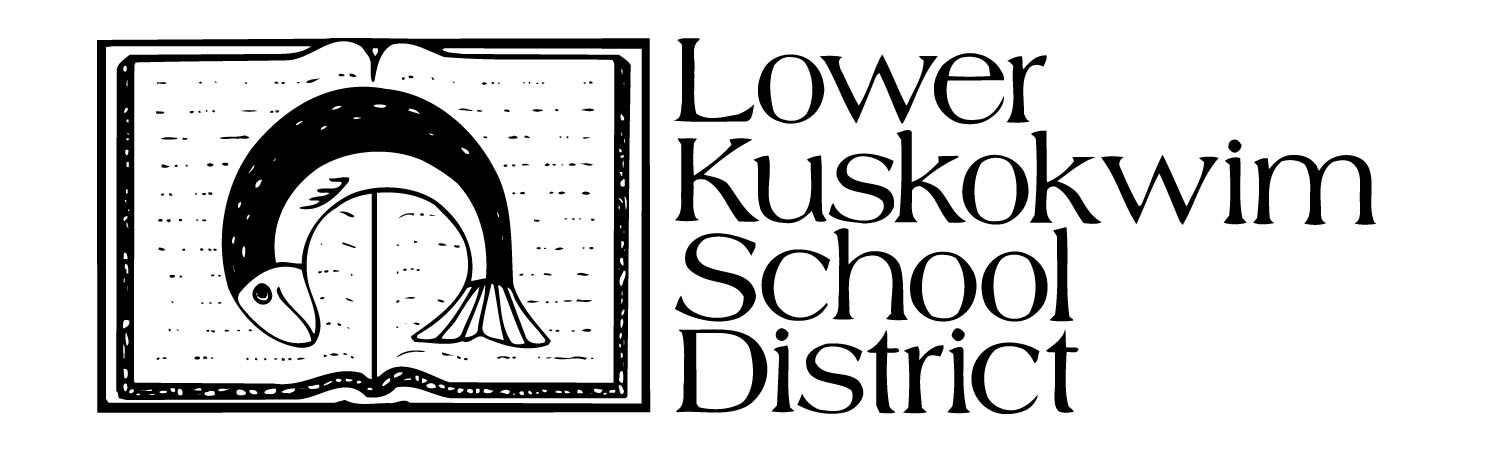 Complete, scan and send to the District Office. Originals submitted to local Principal.School Staff Name: ________________          School Name: ________________          Month & Year: ___________    Position:      Teacher      Counselor                   School District:     LKSD      BSSD                                                             Sample ActivitiesLesson planning, curriculum supplement research, paper grading, classroom preparation (may include evenings, weekends, before or after school, lunch).Before and after school tutoring.College research for career explorations and discussions. Attendance and participation at GEAR UP sponsored events (College campus visits, Career fairs, GEAR UP National Conference, GEAR UP Capacity Building Conference).Professional development for supporting GEAR UP implemented initiatives – (Project Lead the Way, Math, Science, English Language Arts, Robotics), or other professional development that will increase your teaching effectiveness or content area. Assist students with completing FAFSA online during Parent Information Nights, as well as assist with completion of college applications, writing letters of recommendations and reviewing personal narratives.Emails, phone calls or meetings with GEAR UP staff, cohort students or parents related to GEAR UP activities, planning, events or interventions. Reviewing standardized test performance.Reading to preview books for lessons or classroom libraries.Reading/clipping articles you may use in class.Previewing films for classroom use.Participation in evening GEAR UP and other school events.Chaperoning summer school field trips.Writing letters of recommendation.Purchasing materials for teaching (bulletin board supplies etc.)   Total Travel Expenses:_____________________X      Signature of Donor X       DateX       School District OfficialFor District Use Only:I have Provided Services to GEAR UP to benefit the following checked outcome(s):___ Increase the % of GEAR UP Students’ meeting proficiency on the Math State PEAKS Assessment.___ Increase the % of GEAR UP Students’ meeting proficiency on the ELA PEAKS Assessment.___ Increase the % of GEAR UP Students’ meeting proficiency on the Science PEAKS Assessment.___ Increase the % of GEAR UP Students’ enrolling in Algebra I.  ___ Increase the % of GEAR UP Students’ taking advanced courses in Math.___ Increase the % of GEAR UP Students’ taking advanced courses in Science. ___ Participate in teacher professional development in Math, Reading, Science, working with LEP students and local cultures.___ Increase the % of GEAR UP Students’ Graduation with a diploma.___ Increase the % of GEAR UP Students’ knowledge about financial aid.___ Increase the % of GEAR UP Students’ knowledge about applying to college.___ Increase the % of GEAR UP Students’ who enroll and attend a college/university.                                                                In-Kind Time (Hours)                                                               In-Kind Time (Hours)Week 1:Week 2:Week 3:Week 4: Week 5/6:Total Hours